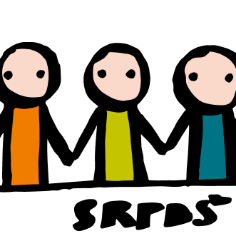 Zápis č. 3/2021 ze schůzky Spolku rodičů a přátel dětí při ZŠ a MŠ Červená Vodakonaná dne 18.10.2021 v ZŠ Červená VodaPřítomni:	Jitka Seidlová, Mgr. Iva Vacková, Zuzana Hegerová, Gabriela Seidlová, Vladislava Morongová, Tomáš Baborák, Helena Grežová, Martina Vrábelová, Pavla Stará, Eva Růčková, Mgr. Pavla Osičková,             Omluveni:	Eva Vaníčková, Lenka Šponarová, Mgr. Luděk BílýPrůběh schůzky:Stav účtu spolku ke dni 18.10.2021: 50.574,- Kč, stav pokladny: 8.305,- KčPodzimní sběr starého papíru proběhl dne 8. a 9.10.2021, kde se vybralo necelých 8 tun starého papíru a finanční ohodnocení je 22.470,- KčKontrola zástupců na jednání spolku za jednotlivé třídy. Nově zvolení zástupci za 1.A – Pavla Stará, za 1.B Tomáš Baborák. Není stanoven zástupce třídy 5.B.Bylo schváleno uhrazení faktur a příspěvků:4.1	Občerstvení na „Den otevřených dveří“ dne 26.9.2021 ve výši 1.732,71,- Kč4.2	Nákup Flesh disků pro školku ve výši 4.256,78,- Kč4.3	Příspěvek ve výši 500,- Kč pro školky na vánoční jarmark konaný dne 26.11.2021Zjištění možnosti znát počet dětí, které hradí příspěvek do SRPDŠ, z důvodu přibližné výše částky do stavu účtu.Odměna za sběr starého papíru: 6.1.	Vstupenky do kina „Klub na Střelnici Králíky“ pro 1., 2. a 3. místo v pořadí na prvním stupni. Zajistí Iva Vacková.6.2.	Vstupenky do kina „Klub na Střelnici Králíky“ pro 1., 2. a 3. místo v pořadí na druhém stupni. Zajistí Iva Vacková.6.3.	Bonbóny v hodnotě 15,- Kč na dítě, pro každého, kdo se zúčastnil sběru papíru. Zajistí Jitka Seidlová.6.4.	Pytlík bonbónů pro školky, které se do sběru papíru zapojily. Zajistí Jitka Seidlová6.5.	Odměna pro žáky, kteří pomáhali dne 8. a 9. 10. při odevzdávání papíru.   	Odměny budou předány dne 10.11.2021.Pro zimní sezónu budou zajištěny skipasy do Skiresortu Buková Hora, formou darovací smlouvy. Kde 1.000.- Kč je záloha za skipasy.Příští setkání spolku bude dne 14.03.2021 v 18:00 hod. Zapsala dne 20.10.2021: Gabriela Seidlová 